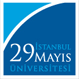 Doküman NoSBE-FR.010Yayın Tarihi30/03/2018Revizyon No01Revizyon Tarihi02/12/2023Sayfa No1/1 ÖĞRENCİ BİLGİLERİ                                                                                                                                           .... / .... / 20..Numarası			:Adı, Soyadı			:Anabilim Dalı/Programı		:Ders Durumu			: [     ] TAMAMLANDI	[     ] TAMAMLANMADIDanışmanı			:Dönem Projesinin Adı		:Sunum Dönemi ve Tarihi    	: [     ] GÜZ        .. /  ..  /.. 	          [     ] BAHAR       .. /   .. / ..  Yukarıda adı, soyadı verilen Tezsiz Yüksek Lisans öğrencisi dönem projesini sunmuş olup, değerlendirme sonucu aşağıda verilmiştir.[     ]	BAŞARILI[     ]	BAŞARISIZ[     ]	KATILMADI                                       (İsim – İmza)                                                               (İsim – İmza)  Danışman				              Anabilim Dalı Başkanı ÖĞRENCİ BİLGİLERİ                                                                                                                                           .... / .... / 20..Numarası			:Adı, Soyadı			:Anabilim Dalı/Programı		:Ders Durumu			: [     ] TAMAMLANDI	[     ] TAMAMLANMADIDanışmanı			:Dönem Projesinin Adı		:Sunum Dönemi ve Tarihi    	: [     ] GÜZ        .. /  ..  /.. 	          [     ] BAHAR       .. /   .. / ..  Yukarıda adı, soyadı verilen Tezsiz Yüksek Lisans öğrencisi dönem projesini sunmuş olup, değerlendirme sonucu aşağıda verilmiştir.[     ]	BAŞARILI[     ]	BAŞARISIZ[     ]	KATILMADI                                       (İsim – İmza)                                                               (İsim – İmza)  Danışman				              Anabilim Dalı Başkanı ÖĞRENCİ BİLGİLERİ                                                                                                                                           .... / .... / 20..Numarası			:Adı, Soyadı			:Anabilim Dalı/Programı		:Ders Durumu			: [     ] TAMAMLANDI	[     ] TAMAMLANMADIDanışmanı			:Dönem Projesinin Adı		:Sunum Dönemi ve Tarihi    	: [     ] GÜZ        .. /  ..  /.. 	          [     ] BAHAR       .. /   .. / ..  Yukarıda adı, soyadı verilen Tezsiz Yüksek Lisans öğrencisi dönem projesini sunmuş olup, değerlendirme sonucu aşağıda verilmiştir.[     ]	BAŞARILI[     ]	BAŞARISIZ[     ]	KATILMADI                                       (İsim – İmza)                                                               (İsim – İmza)  Danışman				              Anabilim Dalı Başkanı ÖĞRENCİ BİLGİLERİ                                                                                                                                           .... / .... / 20..Numarası			:Adı, Soyadı			:Anabilim Dalı/Programı		:Ders Durumu			: [     ] TAMAMLANDI	[     ] TAMAMLANMADIDanışmanı			:Dönem Projesinin Adı		:Sunum Dönemi ve Tarihi    	: [     ] GÜZ        .. /  ..  /.. 	          [     ] BAHAR       .. /   .. / ..  Yukarıda adı, soyadı verilen Tezsiz Yüksek Lisans öğrencisi dönem projesini sunmuş olup, değerlendirme sonucu aşağıda verilmiştir.[     ]	BAŞARILI[     ]	BAŞARISIZ[     ]	KATILMADI                                       (İsim – İmza)                                                               (İsim – İmza)  Danışman				              Anabilim Dalı Başkanı